Community-Based Research Project Proposal Form 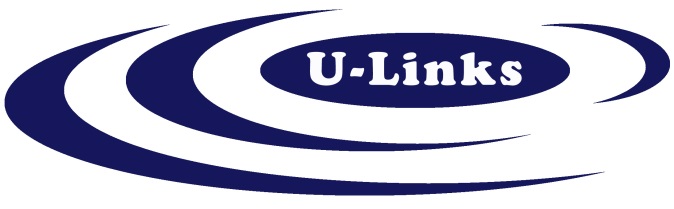 Draft Project Title:Project Number: Visit our website for frequently asked questions and other helpful tips. You can also talk with one of our projects coordinators if you would like assistance developing your proposal. If there are sections you’re not sure of, our staff can help.1. Lead organization/group/employer:Organization/group/employer name: Contact person: Mailing address:Date:Phone:		                Email:		                           Website:  Can we post your logo on our website?  	 Yes        NoPlease answer the following questions:Briefly state your organization/group’s purpose and the products or services offered.Year your organization/group was established:How many staff members (including contract workers) work for your organization/group?Has your immediate supervisor or board approved this application? If necessary, please provide a name and contact information.2. Select the theme(s) for your project (check all that apply):	 Cultural  Economic  Environmental  Social  Other:3. Tell us about the potential scale of your project

We understand that it can be difficult to determine the scale of your research project, however it helps us if you can provide some details about project scope, including how many students might be involved and the potential time frame. Use the check boxes below to guide your thinking – check all that apply.  Single/discreet project  Contains multiple community-based research projects  Single year project  Multi-year project  This project is a great opportunity for undergraduate students  This project is a great opportunity for graduate students  There may be external funding opportunities and a role for U-Links staff beyond student project coordination (e.g. overall project management, mentoring, research design and facilitation, etc.)  Other:4. Tentative project title: 5. Tell us your project ideaWhat is the purpose of the project and how it will benefit your clients and the social, cultural, environmental and/or economic health of Haliburton County?Will there be more than one research project for this initiative? If so, please list and describe each sub-project briefly:What are the proposed research questions to be answered?Can you describe what methods might be used to answer the above question(s)?Briefly describe what the student(s) would do (e.g. creating a manual, evaluating a program, conducting a survey, etc.):6. Please outline the major tasks involved in completing the project. For example: Important information to be gathered, key stakeholders who should be involved, relevant dates for your organization, and critical meetings for the student to attend. The following is a suggested format for recording project details - please adapt as necessary:Task: Objective: Task: Objective: Task: Objective: 7. Please explain any important start and end dates for the project8. Please explain how you would like project results to be disseminated and made useful to the broader community. (check all that apply)  Academic article  Conference/forum  Manual  Marketing, promotional and/or outreach materials  Newsletter  Policy brief  Press conference  Report  Roundtable  Video  Workshop  Not sure of the above, let’s talk some more  Other: NOTE: Please note the researcher(s) will own the copyright for all work completed as part of his/her involvement, but the lead organization/group/employer may use all project outputs in whole or in part, as it sees fit as long as the researcher(s) is duly credited as the author. If work is completed collaboratively, copyright will be decided by all project participants.9. Research ethicsDoes the research involve human subjects? (e.g. surveys, interviews)  Yes 	    NoNOTE:  If yes, the project may be required to submit an application for ethical review of the research. This process may take up to 4-6 weeks and will need to be taken into consideration when creating project timelines.If your project involves collecting human subject data (e.g. interview transcripts), would you like access to that “raw” data at the end of the project?    Yes 	   NoIf yes, please specify:Does the lead organization/group/employer have policies about research ethics approval?   Yes 	   NoIf yes, please explain:10. Screening and/or traininga)  Do the students require any specific screening or training? (e.g. police checks, confidentiality agreements, CPR, WHMIS):11. Adequate resourcingWhat non-financial resources* are needed and in place to support the research? b) What financial resources are needed and in place to support the research? Trent University provides 2/3 of the funding required to support student projects through the CBE program with the remaining 1/3 funds to be raised annually by U-Links staff**. c) Do you anticipate needing funding or other types of resources? If so, please explain (including any ideas on where resourcing may be obtained):*All known and needed resources should be listed here (e.g. for project coordination, data collection and analysis, software, hardware, photocopying, office supplies, workspace, computer, phone, travel expenses, food and refreshments, training, etc.). **The average cost of a community-based research project is $1500.  If possible, all project hosts are encouraged to support the CBR program by contributing up to 1/3 of the cost. A tax receipt can be issued for donations over $10.00. If necessary, U-Links staff and its research development committee are available to explore joint resourcing ideas for your research.12. Please explain when project results will be disseminated and made useful to the broader community. If there are special circumstances where results might not be made public, please explain:13. Please explain how you will credit U-Links when utilizing project results for the development of new programs, funding applications, policy, and other community endeavors (i.e. citing U-Links in documents, displaying our logo, etc.).14. Following successful completion of the research project, with results beneficial to the goals of your organization, would you consider a nominal financial donation toward the U-Links CBR program?15. Please submit a photo to help promote your project. Simply “insert” an image below. What Happens Next?Review and preliminary matching: Email your proposal to saddison@ulinks.ca.  Proposals are reviewed according to the community-based research expected outcomes criteria*. The review committee includes U-Links staff, representatives from community organizations, faculty and past student participants. If applicable, the committee will also explore any preliminary matches with academic courses, faculty research and students – primarily at Trent University.
Student application review and first meeting (if applicable): If a student expresses interest in your project, or a faculty is interested in connecting your project to a course, U-Links staff will contact you to discuss the best way to initiate the project and set up a first meeting. PLEASE NOTE: Your organization has the option to accept or decline students who express interest in your project if you do not feel they have the necessary background or skills.Doing the research: Once everyone is on board, all parties will work together to complete a project agreement, insurance forms, budget, etc. so the research can begin!*Community-based research expected outcomes criteria:Thorough research is conducted.Positive benefits to the social, cultural, environmental and/or economic health of the City of Kawartha Lakes community are demonstrated.Local partnerships are strengthened.Students experience transformative learning that is purposeful.We Appreciate Your SupportTo raise awareness of the work we do, we are asking project partners to publicly acknowledge our support in print or in-person wherever possible. Thank you!